Kreuzworträtsel Berufe1.Beantworten Sie die Fragen und ergänzen Sie den richtigen Beruf. Wie lautet das Lösungswort?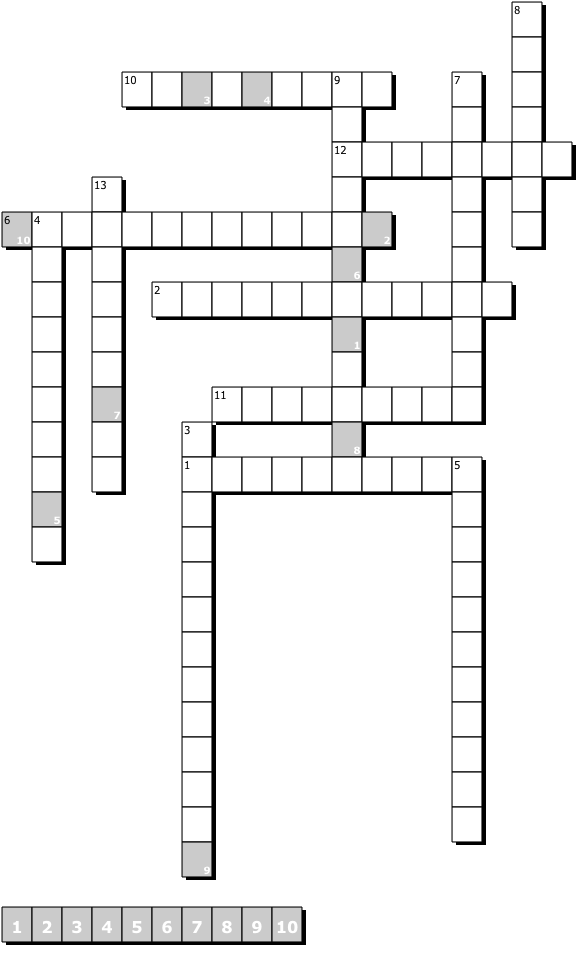 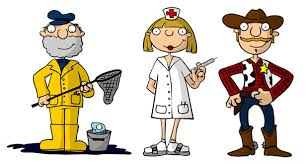 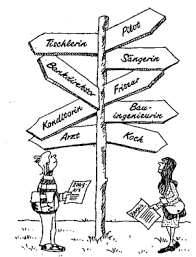 Fragen:Wer verlegt Kabel im Haus und sorgt dafür, dass die Menschen Strom haben? (Mann)Wer arbeitet bei einem Arzt in der Praxis und misst z.B. den Blutdruck? (Frau)Wer löscht Brände und rettet Unfallopfer aus Fahrzeugen? (Mann)Wer arbeitet in einem Kindergarten und kümmert sich dort um kleine Kinder? (Frau)Wer macht Büros sauber: Staub wischen und Böden putzen? (Mann)Wer besitzt ein eigenes Geschäft, z.B. einen Schönheitssalon oder einen Partyservice? (Frau)Wer pflegt und verschönert die Kunden? (Mann)Wer knetet und massiert bei seien Kunden die Muskeln mit Händen? (Mann)Wer verlegt und repariert z.B. Wasserleitungen oder Rohre? (Mann)Wer stellt jeden Tag Briefe und Postkarten zu? (Frau) Wer stellt beruflich Möbel oder Türen aus Holz her? (Mann)Wer fertigt Schuhe an und repariert sie auch? (Mann)Wer stellt aus Stoff Kleider, Röcke, Blusen, Hemden usw. her? (Mann)Lösungswort: AusbildungLösungen der Reihenfolge nach: Elektriker, Arzthelferin, Feuerwehrmann, Erzieherin, Raumpfleger, Geschäftsfrau, Kosmetiker, Masseur, Installateur, Postbotin, Schreiner, Schuster Schneider
